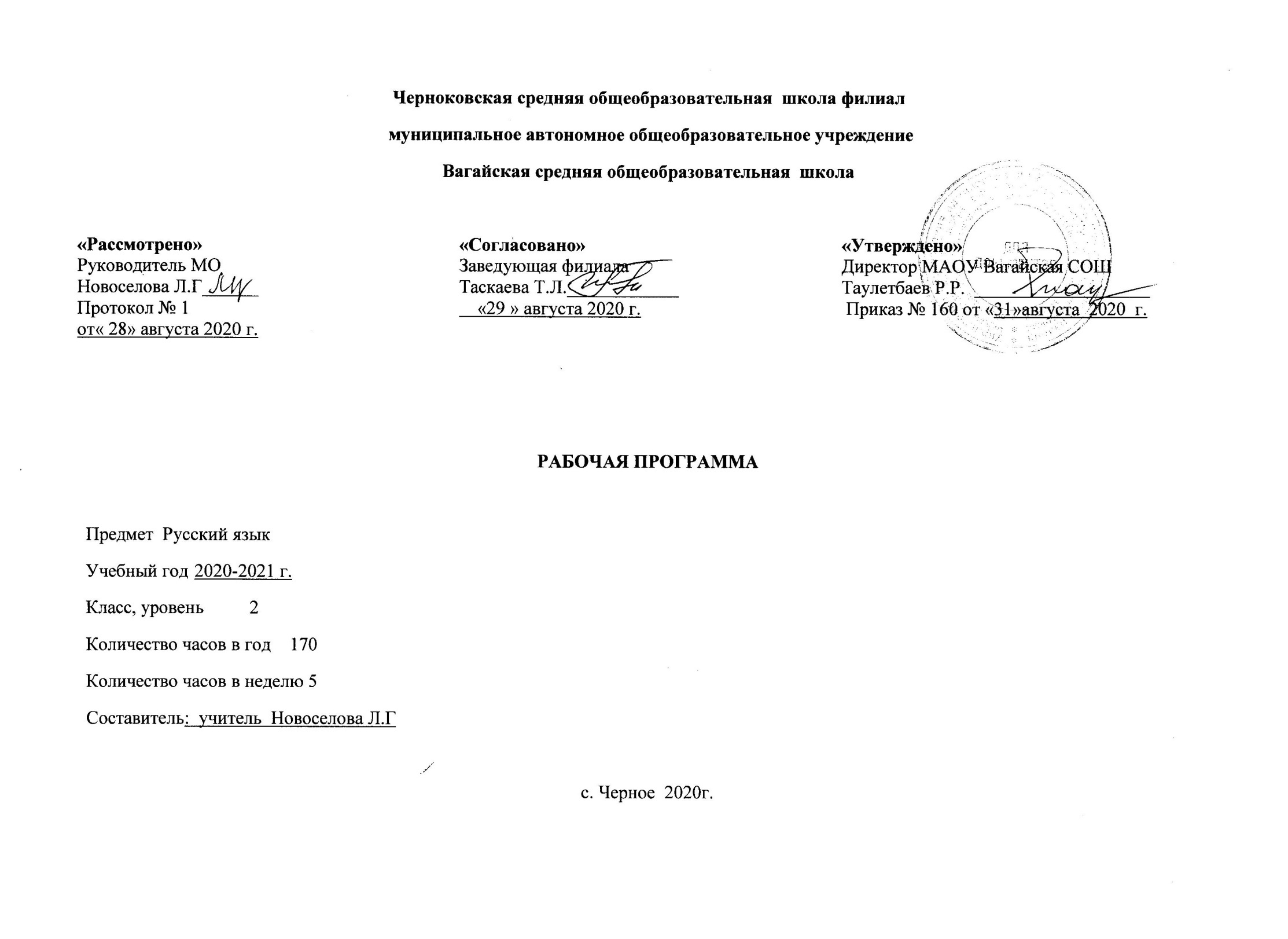 1.Планируемые результаты освоения учебного предметаЛичностными результатами изучения русского языка в начальной школе являются: осознание языка как основного средства человеческого общения; восприятие русского языка как явления национальной культуры; понимание того, что правильная устная и письменная речь есть показатели индивидуальной культуры человека; способность к самооценке на основе наблюдения за собственной речью. Метапредметными результатами изучения русского языка в начальной школе являются: умение использовать язык с целью поиска необходимой информации в различных источниках для решения учебных задач; способность ориентироваться в целях, задачах, средствах и условиях общения; умение выбирать адекватные языковые средства для успешного решения коммуникативных задач (диалог, устные монологические высказывания, письменные тексты) с учетом особенностей разных видов речи и ситуаций общения; понимание необходимости ориентироваться на позицию партнера, учитывать различные мнения и координировать различные позиции в сотрудничестве с целью успешного участия в диалоге; стремление к более точному выражению собственного мнения и позиции; умение задавать вопросы.Предметными результатами изучения русского языка в начальной школе являются: овладение начальными представлениями о нормах русского литературного языка (орфоэпических, лексических, грамматических) и правилах речевого этикета; умение применять орфографические правила и правила постановки знаков препинания (в объеме изученного) при записи собственных и предложенных текстов; умение проверять написанное; умение (в объеме изученного) находить, сравнивать, классифицировать, характеризовать такие языковые единицы, как звук, буква, часть слова, часть речи, член предложения, простое предложение; способность контролировать свои действия, проверять написанное.2.Содержание учебного предметаКак устроен наш язык (основы лингвистических знаний) Фонетика (9часов) Звуки речи и буквы. Гласные и согласные звуки и их буквы. Обозначение звуков речи на письме. Ударные и безударные гласные звуки в слове. Входная контрольная работа. Работа над ошибками. Согласные звуки. Согласные твердые и мягкие, звонкие и глухие. Звонкие и глухие согласные  в конце слова.Правописание (формирование навыков грамотного письма) (5 часов) Учимся писать сочетания жи-ши. Учимся писать сочетания ча-ща. Словарный  диктант. Учимся писать сочетания чу-щу. Разделительный мягкий знак (ь).Как устроен наш язык (основы лингвистических знаний)    Фонетика (1 час)  Слог.Правописание (формирование навыков грамотного письма) (4 часа) Учимся переносить слова. Контрольный диктант по теме «Правописание сочетаний жи-ши, ча-ща, чу-щу, перенос слова» Работа над ошибками. Словарный диктант.Как устроен наш язык (основы лингвистических знаний)    Фонетика(1 час) Слоги ударные и безударные. Роль ударения.Слово и предложение (6 часов ) Слово. Слова, называющие предмет. Слова, называющие признаки и действия предметов. Контрольное списывание по теме «Слово и предложение» Восклицательное и невосклицательное предложение. Слово и предложение.Состав слова (3 часа) Окончание как часть слова. Изменение формы слова с помощью окончания. Словарный диктант. Неизменяемые слова.Правописание (формирование навыков грамотного письма) (2 часа)  Вспоминаем правило написания заглавной буквы.Состав слова (1 час) Корень  как часть слова. Словарный диктант.Правописание (формирование навыков грамотного письма) (3 часа)  Знакомство с  написанием безударных гласных в корне слова. Закрепление написания писать безударных гласных в корне слова. Закрепление написания писать безударных гласных в корне слова.Состав слова (1 час)  Корень как общая часть родственных слов.Правописание (формирование навыков грамотного письма) (3 часа) Контрольный диктант (итоговый) по темам: «Правописание сочетаний жи-ши, ча-ща, чу-щу»; «Перенос слов»; «Безударные гласные в корне слова».Работа над ошибками. Учимся писать буквы безударных гласных в корне слова.Состав слова (2 часа) Однокоренные слова.Правописание (формирование навыков грамотного письма) (6 часов) Учимся писать буквы согласных в корне слова Словарный диктант.Состав слова (1 час)  Корень слова с чередованием согласных.Правописание (формирование навыков грамотного письма) (6 часов)  Учимся писать буквы гласных  и согласных в корне слова. Словарный диктант.Состав слова (2 часа)  Суффикс как часть слова. Значение суффиксов.Правописание (формирование навыков грамотного письма) (11 часов) Учимся писать слова с непроизносимыми согласными в корне. Словарный диктант. Контрольный диктант  по теме «Правописание согласных в корне слова».Работа над ошибками. Контрольное списывание. Значение суффиксов. Учимся писать слова  с суффиксами -ёнок; -онок. Правописание слов с суффиксом -ость- Контрольный словарный диктант. Состав слова (1 час) Образование слов при помощи суффиксов.Правописание (формирование навыков грамотного письма) (3 часа) Учимся писать суффиксы имен прилагательных. Образование слов с помощью суффиксов. Контрольный диктант. Работа над ошибками. Учимся писать корни и суффиксы в словах.Состав слова (1 час)  Образование слов при помощи суффиксов.Правописание (формирование навыков грамотного письма) (4 часа) Учимся писать корни и суффиксы. Промежуточная диагностика. Работа над ошибкамиСостав слова (2 часа) Приставка как часть слова. Значение приставок.Правописание (формирование навыков грамотного письма) (3 часа) Учимся писать приставки. Различаем приставки с буквами о, а.Состав слова (1 час) Образование слов с помощью приставок.Правописание (формирование навыков грамотного письма) (2 часа) Учимся писать разделительный твердый знак. Словарный диктант .Различаем слова с  разделительными Ь и Ъ знаками.Состав слова (1 час) Как образуются слова.Правописание (формирование навыков грамотного письма) (1час) Различаем слова с  разделительными Ь и Ъ знаками.Состав слова (4 часа) Основа слова. Учимся различать предлоги и приставки. Словарный диктант.  Повторяем состав  слова.Правописание (формирование навыков грамотного письма) (2часа) Повторяем правописание частей  слова.Лексика (2 часа) Слово и его значение.Правописание (формирование навыков грамотного письма) (2 часа) Повторяем правописание частей  слова.Проверочная работа по темам «Состав слова. Приставки. Образование слов».Развитие речи (2 часа) Текст. Заголовок текста. Списывание.Лексика (2 часа) Как сочетаются слова. Значение слова в словаре и текстеПравописание (формирование навыков грамотного письма) (3 часа) Повторяем правописание частей слова. Контрольный диктант по темам «Правописание разделительных знаков ъ и ь, приставок и предлогов». Работа над ошибками. Один текст – разные заголовки.Развитие речи (1 час) Учимся озаглавливать текст.Лексика (2 часа) Слово в толковом словаре и тексте. Слова однозначные и многозначные. Словарный диктант.Правописание (формирование навыков грамотного письма) (1 час) Учимся находить и проверять орфограммы в слове.Развитие речи (2 часа) Учимся озаглавливать текст. Как строится текст. Окончание текста. Лексика (2 часа) Как появляются многозначные слова. Как определить значение многозначного слова.Развитие речи (1 час) Учимся заканчивать текст.Лексика (2 часа) Слова – синонимы. Сочетание синонимов с другими словамиПравописание (формирование навыков грамотного письма) (1 час) Учимся применять орфографические правилаРазвитие речи (2 часа) Как строится текст. Начало текста. Сочиняем начало текста. Тест.Лексика (2 часа) Как используются синонимы. Синонимы в тексте. Учимся применять орфографические правила.Развитие речи (2 часа) Учимся составлять текст. Последовательность предложений в тексте.Лексика (2 часа) Слова -антонимы. Сочетания антонимов с другими словами. Промежуточная диагностикаПравописание (формирование навыков грамотного письма) (1 час) Учимся применять орфографические правила. Связь предложений в тексте.Лексика (4 часа) Слова – омонимы. Слова исконные и заимствованные. Контрольный диктант по теме «Лексическое значение слова» Работа над ошибками. Абзац.Проверка знаний (2 часа) Итоговая  проверочная  работа. Работа над ошибками. Учимся выделять абзацы.Правописание (формирование навыков грамотного письма) (1 час) Учимся применять орфографические правила.Развитие речи (1 час) Абзац, последовательность абзацев. Учимся составлять текст из абзацев.Лексика (1 час) Устаревшие словаРазвитие речи (1 час) Учимся составлять текст по заголовку и ключевым словам.Лексика (1 час) Повторение. Что ты знаешь о лексическом значении слова и составе слова?Развитие речи (2 часа) План текста. Словарный диктант. Учимся составлять план текста.Лексика (1 час) Фразеологизмы.Правописание (формирование навыков грамотного письма) (3часа) Учимся применять орфографические правила. Словарный диктант.Контрольный диктант по теме «Правописание изученных орфограмм». Работа над ошибками .Составляем текст по плану. Развитие речи (1час) Учимся писать письма по плануЛексика (1 час) Значение фразеологизмов.Развитие речи (4 часа) Составляем текст по плану. Текст – описания. Особенности  текста-описания. Учимся сочинять текст-описание.Правописание (формирование навыков грамотного письма) (1час) Учимся применять орфографические правила. Словарный диктант.Развитие речи (3 часа) Учимся сочинять яркий текст-описание. Словарный диктант. Текст-описание. Текст-повествование. Особенности текста - повествования.Правописание (формирование навыков грамотного письма) (1час) Учимся применять орфографические правила.Развитие речи (5 часов) Учимся сочинять текст-повествовние. Описание и повествование в тексте. Текст-рассуждение. Особенности текста – рассуждения.Описание. Повествование. Рассуждение.Повторение пройденного материала (13 часов) Проверочная  работа по теме «Лексика». Работа над ошибками. Учимся применять орфографические правила. Контрольный диктант по теме «Правописание изученных орфограмм». Работа над ошибками. Контрольное списывание. Повторение определения лексического значения слова. Итоговая проверочная  работа. Итоговая диагностическая работа «Результаты освоения программного материала за 2 класс»Работа над ошибками Комплексное повторение пройденного.3.Тематическое планирование  с указанием количества часов, отводимых на освоение каждой темы.№ п\п ТемаКол-во часов1Звуки речи и буквы.12Гласные и согласные звуки и их буквы.13Обозначение звуков речи на письме.14Ударные и безударные гласные звуки в слове.15Входная  контрольная работа.16Работа над ошибками.17Согласные звуки.18Согласные твердые и мягкие, звонкие и глухие.19Звонкие и глухие согласные к в конце слова.110Учимся писать сочетания жи-ши.111Учимся писать сочетания ча-ща. Словарный  диктант.112Учимся писать сочетания чу-щу.113Разделительный мягкий знак (ь). 214Слог.115Учимся переносить слова.216Контрольный диктант по теме «Правописание сочетаний жи-ши, ча-ща, чу-щу, перенос слова»117Работа над ошибками. Словарный  диктант.118Слоги ударные и безударные. Роль ударения.119Слово. 120Слова, называющие предмет.121Слова, называющие признаки и действия предметов.122Контрольное списывание по теме «Слово и предложение»123Восклицательное и невосклицательное предложение.124Слово и предложение.125Окончание как часть слова.126Изменение формы слова с помощью окончания. Словарный  диктант. 127Неизменяемые слова.128Вспоминаем правило написания заглавной буквы.229Корень  как часть слова. Словарный  диктант.130Знакомство с  написанием безударных гласных в корне слова.131Учимся писать буквы безударных гласных в корне слова.132Закрепление написания писать безударных гласных в корне слова.133Корень как общая часть родственных слов.134Контрольный диктант (итоговый) по темам: «Правописание сочетаний жи-ши, ча-ща, чу-щу»; «Перенос слов»; «Безударные гласные в корне слова».135Работа над ошибками.136Учимся писать буквы безударных гласных в корне слова.237Однокоренные слова.238Учимся писать буквы согласных в корне слова.239Учимся писать буквы согласных в корне слова. Словарный диктант.240Учимся писать буквы согласных в корне слова.241Корень слова с чередованием согласных.142Учимся писать буквы согласных в корне слова.143Учимся писать буквы гласных  и согласных в корне слова.244Учимся писать буквы гласных  и согласных в корне слова. Словарный диктант.145Учимся писать буквы гласных  и согласных в корне слова.246Суффикс как часть слова.147Значение суффиксов.148Учимся писать слова с непроизносимыми согласными в корне.149Учимся писать слова с непроизносимыми согласными в корне. Словарный диктант.250Контрольный диктант  по теме «Правописание согласных в корне слова».151Работа над ошибками. Контрольное списывание.152Значение суффиксов.153Учимся писать слова  с суффиксами -ёнок; -онок.154Учимся писать слова  с суффиксами -ик, -ек. Значение суффиксов.255Значение суффиксов.156Правописание слов с суффиксом -ость-. Контрольный словарный  диктант. 157Образование слов при помощи суффиксов.158Учимся писать суффиксы имен прилагательных. Образование слов с помощью суффиксов.159Контрольный диктант.160Работа над ошибками. Учимся писать корни и суффиксы в словах.161Образование слов при помощи суффиксов.162Учимся писать корни и суффиксы263Промежуточная диагностика.164Работа над ошибками.165Приставка как часть слова166Значение приставок.167Учимся писать приставки.268Различаем приставки с буквами о, а.169Образование слов с помощью приставок.170Учимся писать разделительный твердый знак. Словарный диктант.171Различаем слова с  разделительными Ь и Ъ знаками.172Как образуются слова.173Различаем разделительные Ь и Ъ знаков.174Основа слова175Учимся различать предлоги и приставки. Словарный диктант.  276Повторяем состав  слова.177Повторяем правописание частей  слова.278Слово и его значение.279Повторяем правописание частей  слова180Проверочная работа по темам «Состав слова. Приставки. Образование слов».181Текст.182Заголовок текста. Списывание.183Как сочетаются слова.184Значение слова в словаре и тексте.185Повторяем правописание частей слова.186Контрольный диктант по темам «Правописание разделительных знаков ъ и ь, приставок и предлогов».187Работа над ошибками. Один текст – разные заголовки.188Учимся озаглавливать текст.189Слово в толковом словаре и тексте. 190Слова однозначные и многозначные. Словарный диктант.191Учимся находить и проверять орфограммы в слове.192Учимся озаглавливать текст.193Как строится текст. Окончание текста. 194Как появляются многозначные слова.195Как определить значение многозначного слова.196Учимся заканчивать текст.197Слова – синонимы.198Сочетание синонимов с другими словами199Учимся применять орфографические правила.1100Как строится текст. Начало текста.1101Сочиняем начало текста. Тест.1102Как используются синонимы.1103Синонимы в тексте. Учимся применять орфографические правила.1104Учимся составлять текст.1105Последовательность предложений в тексте.1106Слова -антонимы.1107Сочетания антонимов с другими словами. Промежуточная диагностика.1108Учимся применять орфографические правила. Связь предложений в тексте.1109Слова – омонимы.1110Слова исконные и заимствованные.1111Контрольный диктант по теме «Лексическое значение слова»1112Работа над ошибками. Абзац.1113Итоговая проверочная  работа.1114Работа над ошибками. Учимся выделять абзацы.1115Учимся применять орфографические правила.1116Абзац, последовательность абзацев. Учимся составлять текст из абзацев.1117Устаревшие слова1118Учимся составлять текст по заголовку и ключевым словам.1119Повторение. Что ты знаешь о лексическом значении слова и составе слова?1120План текста. 1121Учимся составлять план текста.1122Фразеологизмы.1123Учимся применять орфографические правила. Словарный диктант.1124Контрольный диктант по теме «Правописание изученных орфограмм» 1125Работа над ошибками. Составляем текст по плану. 1126Учимся писать письма по плану1127Значение фразеологизмов.1128Составляем текст по плану. 1129Текст – описания.1130Особенности  текста-описания.1131Учимся сочинять текст-описание.1132Учимся применять орфографические правила. Словарный диктант. 1133Учимся сочинять яркий текст-описание. Словарный диктант.1134Текст-описание. Текст-повествование.1135Особенности текста - повествования.1136Учимся применять орфографические правила.1137Учимся сочинять текст-повествование.1138Описание и повествование в тексте.1139Текст-рассуждение1140Особенности текста – рассуждения1141Описание. Повествование. Рассуждение.1142Проверочная  работа по теме «Лексика».1143Работа над ошибками. 1144Учимся применять орфографические правила.1145Контрольный диктант по теме «Правописание изученных орфограмм».1146Работа над ошибками. 1147Контрольное списывание. 1148Повторение определения лексического значения слова.1149Итоговая проверочная  работа. 1150Итоговая диагностическая работа «Результаты освоения программного материала за 2 класс»1151Работа над ошибками1152Комплексное повторение пройденного.1ИтогоИтого170